住宅防火診断を実施しました！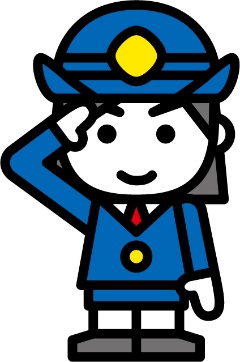 令和５年度の結果については以下のとおりです１　居住区分（６８３件）　　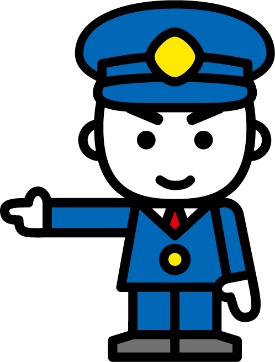 ２　日常点検３　住宅用火災警報器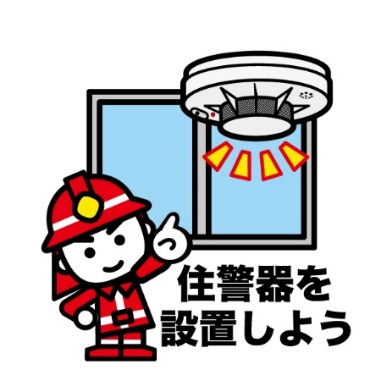 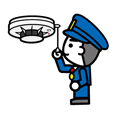 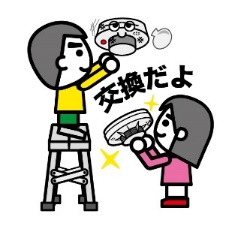 ４　消火器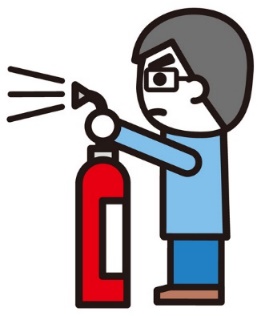 ５　放火防止対策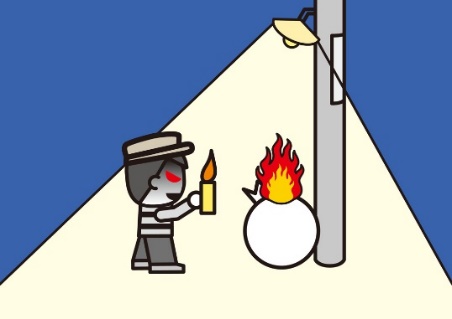 ６　震災対策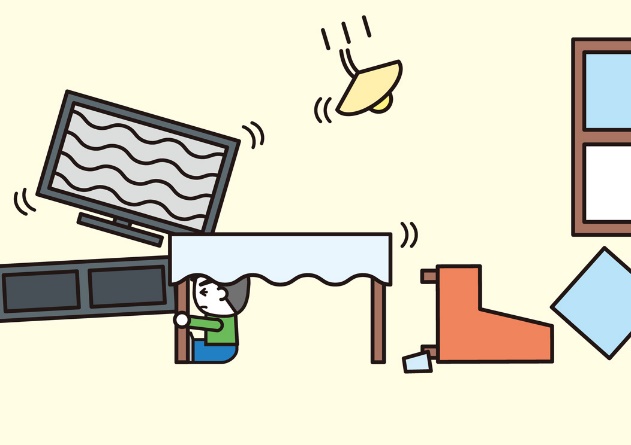 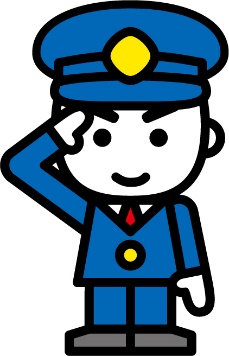 